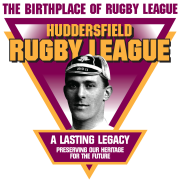 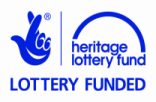 Theme 7ChampionsTeacher Answer SheetPupil Activity Sheet 1: Completing the Northern Ford Premiership Final Table 2002Pupil Activity Sheet 2: Match Results 2001-20021. Sunday 9th December, 20012. away (on Doncaster’s ground)3. 204. 45. Huddersfield won (by 20 points to 4)6. Doncaster7. Whitehaven8. Hull Kingston Rovers9. three10a) Keighley Cougars10b) Hunslet10c) Batley11. April12a) It is usual for the scores in the home and away matches between the same teams to be different.12b) There are many reasons for this. Accept any of:Teams usually play better on their own ground where: 		they are familiar with the surroundings 		they have the support of most of the crowd		they are less tired from travelling.Either  team might not have the same players for both matches because of:		injuries		transfers in or out of the club		suspensions.Some players might be playing with a slight injury or feeling unwell, causing them to 	        play less well in one of the matches. Either team might also have improved or deteriorated because:		it has learned from the first match between of the two teams and altered its tactics		of changes in form and confidence		of a change of coach.Either team might have better luck with the bounce of the ball or the referee’s decisions in 	        one of the matches.Either team might have players sent to the sin-bin or sent off in one of the matches.The pitch or weather conditions might favour a team more in one of the matches. For 	        example:dry conditions might favour a good passing team or a team with faster backsmuddy conditions might favour the team that has stronger forwards.13. Featherstone Rovers		twice conceded 50 points against Huddersfield      Oldham				lost a match against Huddersfield by over 70 points      Whitehaven				lost its only match against Huddersfield by one point      Gateshead Thunder			lost both Northern Ford Premiership matches against 						Huddersfield by 10 points or fewerPupil Activity Sheet 3: The Northern Ford Premiership Final Table 2002PART A1. Huddersfield2. Gateshead Thunder	 	3. Swinton		4. a) Workington    b) Featherstone Rovers    c) Batley5. Swinton6. Rochdale Hornets7. 58. 159. a) false     b) false10. 8PART B1. Huddersfield; Leigh; Rochdale Hornets; Featherstone Rovers2. Huddersfield; Leigh; Hull Kingston Rovers; Oldham3. Workington4. a) true    b) true    c) true    d) false5. a) Keighley Cougars    b) Batley    c) Barrow    d) Dewsbury6. a) Swinton:         		(6 x 2) + (1 x 1)	= 12 + 1	 						= 13 points    b) Oldham:          	           (13 x 2) + (3 x 1)	= 26 + 3						= 29 points    c) Leigh: 	                     (21 x 2) + (1 x 1)	= 42 + 1						= 43 points    d) Dewsbury: 	 (14 x 2) + (1 x 1)	= 28 + 1								= 29 points    e) Batley: 	 	 (16 x 2) + (1 x 1)	= 32 + 1								= 33 pointsPART C1. 272. 183. 174. 345. B 	Every team played some other teams once and some twice. 6a) child’s choice of yes / not entirely / no.6b) Logical explanation of child’s choice for 6a above; suggest:If ‘yes’; It is fair because all the teams played the same number of matches, including all the others at least once, and enough matches were played to produce a fair order showing the standard of the teams.If ‘not entirely; It is fair that the teams played the same number of matches but they should have played all the teams the same number of times as some teams might have played most of the stronger teams twice whilst others might have played most of the weaker teams twice.If ‘no’: It is unfair because some teams might have played most of the stronger teams twice whilst others might have played most of the weaker teams twice.7a) 7b) Some of the above might have happened because it would not have taken many points to achieve the changes. Dewsbury were level on points with Oldham, immediately above them. Workington were level on points with Sheffield and only one ahead of Barrow immediately below them.7c) Some of the above are very unlikely because it would have taken a large number of points to achieve the changes. Leigh would have needed to gain at least ten more points than Huddersfield, requiring them win five times whilst Huddersfield lost five times – most unlikely as Huddersfield had not lost all season. Similarly, Keighley would have needed to gain eleven points on Barrow; Gateshead, having managed only one point in 27 games, would have needed to pull back at least six points on Hunslet.  Pupil Activity Sheet 4: Results and Table 2001-20021. 8th					5. 1002. 6th					6. Hull Kingston Rovers3. Hunslet				7. true4. Rochdale Hornets			8. false (Gateshead Thunder scored 18 points in their 50-					    18 defeat on 25th August)Pupil Activity Sheet 5: Completing the Match Results 1914-15Huddersfield NURFC Match Results, Season 1914-15 Pupil Activity Sheet 6: Northern Union Rugby Football Final Table 1914-15Pupil Activity Sheet 7: Match Results 1914-151. Saturday2. Most matches were played on Saturdays because it is a weekend day when most adults were not at work, at least in the afternoons, and children were not at school so they are able to attend the matches, giving the club higher crowds and more gate money. 3. 	Christmas Day 1914					Warrington	Boxing Day 1914					Wakefield Trinity	New Year’s Day 1915					Barrow	Easter Monday 1915					Hull4. December (1914), January (1915)5. September (1914)6. Wakefield Trinity7.   Halifax					came closest to beating Huddersfield						In the Yorkshire Cup     Hull Kingston Rovers				came closest to beating Huddersfield				 				in the Challenge Cup     Keighley					opponents in Huddersfield’s						highest-scoring draw		     Leigh					failed to score a point in either 						Championship match against Huddersfield8. Huddersfield 79 Bramley 09. 1010. true11. false (They lost at home against Warrington on 7 September 1914)12. true13. false (Hull Kingston Rovers scored 11 and 15 points in their two matches against Huddersfield)14. truePupil Activity Sheet 8: Northern Union Rugby Football Final Table 1914-15PART A1. Huddersfield2. 10th3. St Helens4. Bramley5. Halifax6. Hull7. Runcorn8. 289. Batley10. Oldham; Salford11. four (the top four teams)12. none13. BramleyPART B1. true2. false (four teams conceded fewer points)3. false (Widnes scored less than 300 points)4. true5. false (Leigh finished 15th)6. Leigh7. Wakefield Trinity; Widnes8. Halifax9. Leigh10. 2011. Wigan12. Oldham14. three (St Helens, Leigh and Hunslet)15. nine (the top eight plus Wakefield Trinity)PART C1. Barrow:	                       (10 x 2) + (1 x 1)	= 20 + 1						= 21 points2. Keighley:  	 	            (6 x 2) + (2 x 1)	= 12 + 2	 						= 14 points3. Hunslet:                             (12 x 2) + (0 x 1)	= 24 + 0						= 24 points4. Leeds:	            	           (24 x 2) + (3 x 1)	= 48 + 3					 	= 51 points5. Halifax:  	  	           (18 x 2) + (3 x 1)	= 36 + 3							  	= 39 points6. Oldham:                            (17 x 2) + (4 x 1) 	= 34 + 4 						  	= 38 points7. Huddersfield: 	           (28 x 2) + (4 x 1)	= 56 + 4							  	= 60 pointsPART D1. Keighley:	       14__ × 100		2. Swinton:		__27__ × 100		    30 × 2					30 × 2	            = 14 × 100				        =  __27__ × 100			   60					               60						=  23.33%				        =  45.00%3. Leigh:	       28__ × 100		4. Halifax:		__39__ × 100		    31 × 2					34 × 2	            = 28 × 100				        = 39 × 100			   62					           68		=  45.16%				        =  57.35%5. Hull:		    __49__× 100		6. Huddersfield:		__60__ × 100		   36 × 2					34 × 2		            = 49 × 100				        =	60 × 100			   72						68			=  68.06%				        =  88.24%7. 258. 249. 4810. B 	Every team played some other teams once and some twice. 11a) child’s choice of yes / not entirely / no.11b) Logical explanation of child’s choice for 11a above; suggest:If ‘yes’; It is fair because enough matches were played to produce a fair order showing the standard of the teams, and the league table order was decided on percentage of points a team had gained from the points that they could have gained.If ‘not entirely; It is fair that the order was decided on the percentage points system but they should have played all the teams the same number of times as some teams might have played most of the stronger teams twice whilst others might have played most of the weaker teams twice.If ‘no’: It is unfair because some teams might have played most of the stronger teams twice whilst others might have played most of the weaker teams twice.12a) yes12b) Any two match results from: Leigh 0 Huddersfield 3; Widnes 3 Huddersfield 29; Huddersfield 33 Salford 0; Huddersfield 27 Wigan 2; Huddersfield 37 St Helens 3	Pupil Activity Sheet 9: Results and Table 1914-151. Warrington2. York3. Wakefield Trinity4. Wigan5. 22nd 6. a) Hull  b) Wigan7. Bradford Northern8a. 8b ii) Some of the teams that Huddersfield did not play were in the top half and some were in the bottom half, so Huddersfield had no great advantage or disadvantage.9a. Huddersfield 3 Leigh 09b. yesPupil Activity Sheet 10: Northern Union Rugby Football Final Table 1919-20Teams finishing first to sixthTeams finishing seventh to twelfthTeams finishing thirteenth to eighteenthTeams finishing nineteenth to twenty-fifthPupil Activity Sheet 10: Comparing 1914-15 with 2001-20021. 2. a) A drawn match was more likely in 1914-15 compared to 2001-02.   3. One of:Divide the total number of matches by the number of drawn matches to find how frequently drawn matches occurred in each of the seasons.Divide the number of drawn matches by the total number of matches and multiply by 100 to find the percentage of matches that were drawn match in each of the seasons.4. One of:Frequency of drawn matches:	1914-15:	402 ÷ 22 = 18.27 matches played per drawn match				2001-02:	243 ÷ 8   = 30.38 matches played per drawn match%age of matches that were drawn: 1914-15:	 22 × 100 = 5.47						402					     2001-02:	   8 × 100 = 3.29						 243	5. 6. a) A fan was likely to see more points in a match in 2001-02 compared to 1914-15.   7. Compared to 2001-02, there were   more   matches played in 1914-15 but  fewer  points scored. Therefore the average number of points per game was  greater  in 2001-02 compared to 1914-15.   8. For each of the two seasons, divide the number of points scored by the number of matches played.9. 1914-15:	points scored ÷ number of matches 	= 8212 ÷ 402 							= 20.43 points per game 	    2001-02:	points scored ÷ number of matches 	= 12249 ÷ 243 							= 50.41 points per game10. c) Drawn matches are more likely when fewer points are being scored. PositionTeamPdWDLPointsPointsPtsPositionTeamPdWDLForAgainstPts1Huddersfield27261  01156  256532Leigh27211  51021  426433Rochdale Hornets27191  7  809  582394Hull Kingston Rovers27181  8  715  468375Featherstone Rovers27181  8  836  604376Doncaster2716110  741  603337Batley2716110  658  666338Whitehaven2715111  647  600319Oldham2713311  748  5532910Dewsbury2714112  723  6162911Workington2713014  677  6772612Sheffield Eagles2713014  597  6482613Barrow2712114  707  6702514Keighley Cougars27  7020  488  9061415Swinton27  6120  473  9181316Chorley Lynx27  5022  477  9941017Hunslet27  3123  438  954  7 18Gateshead Thunder27  0  126  3381108  1Change to League TableMight have happenedVery unlikelyHuddersfield would not have been champions⁄Dewsbury would have finished higher⁄Keighley Cougars would have finished higher⁄Workington would have finished lower⁄Gateshead would not have finished bottom⁄DateDateOpponentsVenuePointsPointsResultDateDateOpponentsVenueForAgainstResultChampionship and Yorkshire League Matches (*matches counted towards both competitions)Championship and Yorkshire League Matches (*matches counted towards both competitions)Championship and Yorkshire League Matches (*matches counted towards both competitions)Championship and Yorkshire League Matches (*matches counted towards both competitions)Championship and Yorkshire League Matches (*matches counted towards both competitions)Championship and Yorkshire League Matches (*matches counted towards both competitions)Championship and Yorkshire League Matches (*matches counted towards both competitions)SepSat 5Keighley* away18  0WSepMon 7WARRINGTONHOME1213LSepSat 12Bradford Northern* away  5  5DSepSat 19HALIFAX*HOME15  8WSepSat 26  York*away  7  7DOctSat 3BATLEY*HOME10  5WOctSat 10Barrowaway  818LOctSat 24Dewsbury*away16  4WNovSat 21Batley*away17  2WDecThurs 3Halifax* away1712WDecSat 5Bramley*away34  7WDecWed 9HULL KINGSTON ROVERS*HOME5211WDecSat 12BRADFORD NORTHERN*HOME60  7WDecSat 19Wiganaway18  0WDecFri 25HULL*HOME2010WDecSat 26Wakefield Trinity*away44  4WJanFri 1Warringtonaway2610WJanSat 2LEEDS*HOME2710WJanSat 9OLDHAMHOME23  3WJanSat 16Hunslet*away21  5WJanSat 23WIGANHOME  7  6WJanWed 27HUNSLET*HOME25  5WJanSat 30BRAMLEY*HOME79  0WFebSat 6Hull*away11  8WFebWed 10SALFORDHOME38  2WFebSat 13KEIGHLEY*HOME37  0WFebSat 20Leeds*away  5  5DMarSat 6Hull Kingston Rovers*away1515DMarWed 17DEWSBURY*HOME37  5WMarSat 20Oldhamaway28  8WMarWed 24WAKEFIELD TRINITY*HOME5718WAprSat 3Salfordaway10  6WAprMon 5BARROWHOME59  5WAprTues 6YORK*HOME3011WAprSat 17ROCHDALE H (Semi-Final)HOME38  3WAprSat 24Leeds (Final)Wakef’d35  2WYorkshire Cup MatchesYorkshire Cup MatchesYorkshire Cup MatchesYorkshire Cup MatchesYorkshire Cup MatchesYorkshire Cup MatchesYorkshire Cup MatchesOctFri 2Yorkaway2413WNovThurs 5Halifax away10  2WNovSat 14HUNSLET (Semi-Final)HOME64  3WNovSat 21Hull (Final)Leeds31  0WChallenge Cup MatchesChallenge Cup MatchesChallenge Cup MatchesChallenge Cup MatchesChallenge Cup MatchesChallenge Cup MatchesChallenge Cup MatchesFebSat 27Leighaway  3  0WMarSat 13Widnesaway29  3WMarSat 27SALFORDHOME33  0WAprSat 10WIGAN (Semi-Final)Hunslet27  2WMaySat 1St Helens (Final)Oldham37  3WPositionTeamPldWDLPointsPointsPts%age pts gained PositionTeamPldWDLForAgainstPts%age pts gained 1Huddersfield34284  28882356088.242Wigan32251  66792065179.693Leeds34243  74862075175.004Rochdale Hornets34242  8  3061945073.535Hull36241117053014968.066Broughton Rangers30181113082893761.677St Helens32190133683423859.388Halifax34183133422683957.359Oldham34174133753013855.8810Wakefield Trinity 32171143093403554.6911Hull Kingston Rovers34172153743243652.9412Widnes32143152912923148.4413Warrington32143152423233148.4414Batley34151182292883145.5915Leigh31140172521852845.1616Swinton30131161712402745.0017Dewsbury32122183103532640.6318Hunslet32120202983562437.5019Bradford Northern32111202494642335.9420Bramley32111201434742335.9421Salford30  84181343132033.3322Barrow32101212883632132.8123York32  9 2212614222031.2524Keighley30  6  2221205421423.3325Runcorn27  0126  84590  1    1.85TeamPositionRochdale Hornets  4thBroughton Rangers  6thSt Helens  7thWidnes12thLeigh15thSwinton16thRuncorn27thTeamPldPtsEstimatesEstimatesActualActualTeamPldPercentage Points GainedPositionPercentage Points GainedPositionBarrow324570.315Halifax344769.126Huddersfield345885.291Hull345175.002Leeds324671.883Widnes304371.674TeamPldPtsEstimatesEstimatesActualActualTeamPldPercentage Points GainedPositionPercentage Points GainedPositionBatley323250.0012Dewsbury323859.38  9Oldham344363.24  8Rochdale H344566.18  7St Helens Recs282951.7911Warrington303253.3310TeamPldPtsEstimatesEstimatesActualActualTeamPldPercentage Points GainedPositionPercentage Points GainedPositionLeigh282646.4314St Helens302643.3316Salford322945.3115Swinton302541.6717Wakefield T322640.6318Wigan323148.4413TeamPldPtsEstimatesEstimatesActualActualTeamPldPercentage Points GainedPositionPercentage Points GainedPositionBradford N321523.4424Bramley302033.3320Broughton R321625.0023Hull KR322234.3819Hunslet341826.4722Keighley321218.7525York301728.33211914-152001-02Team(s) with the most drawn matchesand number of matches they drewHuddersfieldOldhamSalford(all drew 4 matches)Oldham(drew 3 matches)Number of teams which drew two or more matches121Number of teams which drew no matches34Season1914-152001-02Total Number of Matches Played402243Total Number of Drawn Matches  22    81914-152001-02Team scoring the most points and number of points they scoredHuddersfield; 888 pointsHuddersfield; 1156 points Team conceding the most points and number of points they concededRuncorn; 590 pointsGateshead Thunder; 1108 pointsTeam scoring the fewest points and number of points they scoredRuncorn; 84 pointsGateshead Thunder; 338 pointsTeam conceding the fewest points and number of points they conceded.Huddersfield; 256 pointsLeigh; 185 pointsSeasonNumber of Teams Within EachRange of Points ScoredNumber of Teams Within EachRange of Points ScoredNumber of Teams Within EachRange of Points ScoredNumber of Teams Within EachRange of Points ScoredNumber of Teams Within EachRange of Points ScoredNumber of Teams Within EachRange of Points ScoredNumber of Teams Within EachRange of Points ScoredNumber of Teams Within EachRange of Points ScoredNumber of Teams Within EachRange of Points ScoredNumber of Teams Within EachRange of Points ScoredNumber of Teams Within EachRange of Points ScoredNumber of Teams Within EachRange of Points ScoredSeason0to99100to199200 to 299300 to 399400 to 499500 to 599600 to 699700 to799800 to899900 to9991000 to 10991100 to 11991914-151488101110002001-02000141352011